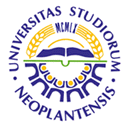 UNIVERSITY OF NOVI SADFACULTY OF AGRICULTURE 21000 NOVI SAD, TRG DOSITEJA OBRADOVIĆA 8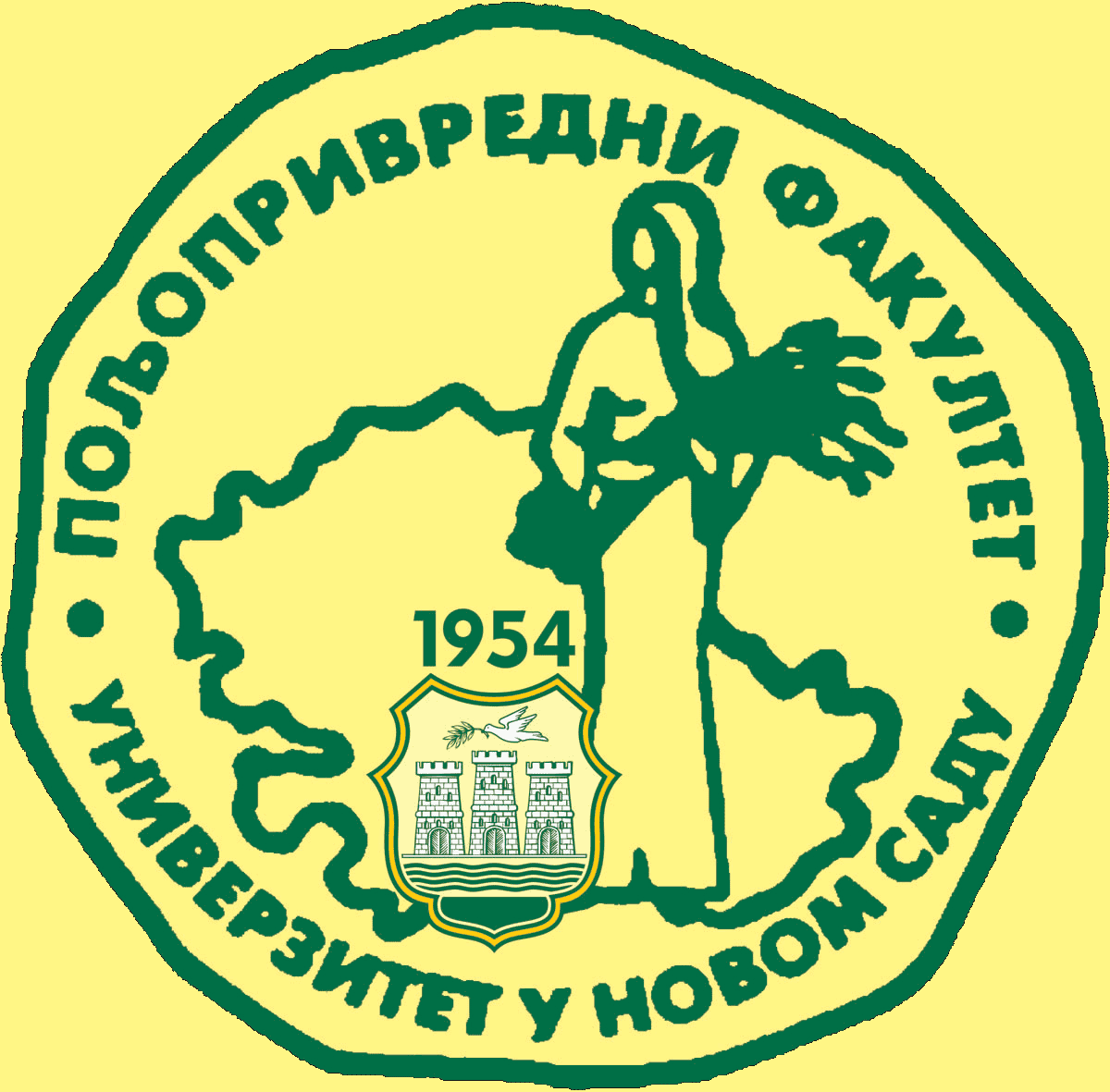 Study Programme AccreditationUNDERGRADUATE ACADEMIC STUDIES                          CROP SCIENCE                 Table 5.2 Course specificationTable 5.2 Course specificationTable 5.2 Course specificationCourse:Course:English Language IIEnglish Language IIEnglish Language IIEnglish Language IIEnglish Language IIEnglish Language IIEnglish Language IIEnglish Language IIEnglish Language IICourse id: 3ORT7I11Course id: 3ORT7I11English Language IIEnglish Language IIEnglish Language IIEnglish Language IIEnglish Language IIEnglish Language IIEnglish Language IIEnglish Language IIEnglish Language IINumber of ECTS:6Number of ECTS:6English Language IIEnglish Language IIEnglish Language IIEnglish Language IIEnglish Language IIEnglish Language IIEnglish Language IIEnglish Language IIEnglish Language IITeacher:Teacher:Bojana B. Komaromi, Aleksandar M. Jagrović, Igor Đ. CvijanovićBojana B. Komaromi, Aleksandar M. Jagrović, Igor Đ. CvijanovićBojana B. Komaromi, Aleksandar M. Jagrović, Igor Đ. CvijanovićBojana B. Komaromi, Aleksandar M. Jagrović, Igor Đ. CvijanovićBojana B. Komaromi, Aleksandar M. Jagrović, Igor Đ. CvijanovićBojana B. Komaromi, Aleksandar M. Jagrović, Igor Đ. CvijanovićBojana B. Komaromi, Aleksandar M. Jagrović, Igor Đ. CvijanovićBojana B. Komaromi, Aleksandar M. Jagrović, Igor Đ. CvijanovićBojana B. Komaromi, Aleksandar M. Jagrović, Igor Đ. CvijanovićCourse statusCourse statusElectiveElectiveElectiveElectiveElectiveElectiveElectiveElectiveElectiveNumber of active teaching classes (weekly)Number of active teaching classes (weekly)Number of active teaching classes (weekly)Number of active teaching classes (weekly)Number of active teaching classes (weekly)Number of active teaching classes (weekly)Number of active teaching classes (weekly)Number of active teaching classes (weekly)Number of active teaching classes (weekly)Number of active teaching classes (weekly)Number of active teaching classes (weekly)Lectures: 2Lectures: 2Tutorials: 2Tutorials: 2Tutorials: 2Other teaching types:Other teaching types:Study research work:Study research work:Other classes:Other classes:Precondition coursesPrecondition coursesNoneNoneNoneNoneNoneNoneNoneNoneNoneEducational goalEnhancing and perfecting basic patterns of grammar, pronunciation, spoken and written language in order to educate students for the formal and informal communication in General English. The consolidation, enhancement and activation of basic terms and concepts in agriculture and the relevant study programme.Educational goalEnhancing and perfecting basic patterns of grammar, pronunciation, spoken and written language in order to educate students for the formal and informal communication in General English. The consolidation, enhancement and activation of basic terms and concepts in agriculture and the relevant study programme.Educational goalEnhancing and perfecting basic patterns of grammar, pronunciation, spoken and written language in order to educate students for the formal and informal communication in General English. The consolidation, enhancement and activation of basic terms and concepts in agriculture and the relevant study programme.Educational goalEnhancing and perfecting basic patterns of grammar, pronunciation, spoken and written language in order to educate students for the formal and informal communication in General English. The consolidation, enhancement and activation of basic terms and concepts in agriculture and the relevant study programme.Educational goalEnhancing and perfecting basic patterns of grammar, pronunciation, spoken and written language in order to educate students for the formal and informal communication in General English. The consolidation, enhancement and activation of basic terms and concepts in agriculture and the relevant study programme.Educational goalEnhancing and perfecting basic patterns of grammar, pronunciation, spoken and written language in order to educate students for the formal and informal communication in General English. The consolidation, enhancement and activation of basic terms and concepts in agriculture and the relevant study programme.Educational goalEnhancing and perfecting basic patterns of grammar, pronunciation, spoken and written language in order to educate students for the formal and informal communication in General English. The consolidation, enhancement and activation of basic terms and concepts in agriculture and the relevant study programme.Educational goalEnhancing and perfecting basic patterns of grammar, pronunciation, spoken and written language in order to educate students for the formal and informal communication in General English. The consolidation, enhancement and activation of basic terms and concepts in agriculture and the relevant study programme.Educational goalEnhancing and perfecting basic patterns of grammar, pronunciation, spoken and written language in order to educate students for the formal and informal communication in General English. The consolidation, enhancement and activation of basic terms and concepts in agriculture and the relevant study programme.Educational goalEnhancing and perfecting basic patterns of grammar, pronunciation, spoken and written language in order to educate students for the formal and informal communication in General English. The consolidation, enhancement and activation of basic terms and concepts in agriculture and the relevant study programme.Educational goalEnhancing and perfecting basic patterns of grammar, pronunciation, spoken and written language in order to educate students for the formal and informal communication in General English. The consolidation, enhancement and activation of basic terms and concepts in agriculture and the relevant study programme.Educational outcomesStudents will be capable of active usage of General English at the elementary, pre-intermediate or intermediate level in both spoken and written medium depending on the course level they attended in English Language 1 (A1, A2 or B1 according to Common European Framework of Reference for Languages).  Students will also be able to recognise and actively use basic specialist terms and concepts in agriculture and the relevant study programme.   Educational outcomesStudents will be capable of active usage of General English at the elementary, pre-intermediate or intermediate level in both spoken and written medium depending on the course level they attended in English Language 1 (A1, A2 or B1 according to Common European Framework of Reference for Languages).  Students will also be able to recognise and actively use basic specialist terms and concepts in agriculture and the relevant study programme.   Educational outcomesStudents will be capable of active usage of General English at the elementary, pre-intermediate or intermediate level in both spoken and written medium depending on the course level they attended in English Language 1 (A1, A2 or B1 according to Common European Framework of Reference for Languages).  Students will also be able to recognise and actively use basic specialist terms and concepts in agriculture and the relevant study programme.   Educational outcomesStudents will be capable of active usage of General English at the elementary, pre-intermediate or intermediate level in both spoken and written medium depending on the course level they attended in English Language 1 (A1, A2 or B1 according to Common European Framework of Reference for Languages).  Students will also be able to recognise and actively use basic specialist terms and concepts in agriculture and the relevant study programme.   Educational outcomesStudents will be capable of active usage of General English at the elementary, pre-intermediate or intermediate level in both spoken and written medium depending on the course level they attended in English Language 1 (A1, A2 or B1 according to Common European Framework of Reference for Languages).  Students will also be able to recognise and actively use basic specialist terms and concepts in agriculture and the relevant study programme.   Educational outcomesStudents will be capable of active usage of General English at the elementary, pre-intermediate or intermediate level in both spoken and written medium depending on the course level they attended in English Language 1 (A1, A2 or B1 according to Common European Framework of Reference for Languages).  Students will also be able to recognise and actively use basic specialist terms and concepts in agriculture and the relevant study programme.   Educational outcomesStudents will be capable of active usage of General English at the elementary, pre-intermediate or intermediate level in both spoken and written medium depending on the course level they attended in English Language 1 (A1, A2 or B1 according to Common European Framework of Reference for Languages).  Students will also be able to recognise and actively use basic specialist terms and concepts in agriculture and the relevant study programme.   Educational outcomesStudents will be capable of active usage of General English at the elementary, pre-intermediate or intermediate level in both spoken and written medium depending on the course level they attended in English Language 1 (A1, A2 or B1 according to Common European Framework of Reference for Languages).  Students will also be able to recognise and actively use basic specialist terms and concepts in agriculture and the relevant study programme.   Educational outcomesStudents will be capable of active usage of General English at the elementary, pre-intermediate or intermediate level in both spoken and written medium depending on the course level they attended in English Language 1 (A1, A2 or B1 according to Common European Framework of Reference for Languages).  Students will also be able to recognise and actively use basic specialist terms and concepts in agriculture and the relevant study programme.   Educational outcomesStudents will be capable of active usage of General English at the elementary, pre-intermediate or intermediate level in both spoken and written medium depending on the course level they attended in English Language 1 (A1, A2 or B1 according to Common European Framework of Reference for Languages).  Students will also be able to recognise and actively use basic specialist terms and concepts in agriculture and the relevant study programme.   Educational outcomesStudents will be capable of active usage of General English at the elementary, pre-intermediate or intermediate level in both spoken and written medium depending on the course level they attended in English Language 1 (A1, A2 or B1 according to Common European Framework of Reference for Languages).  Students will also be able to recognise and actively use basic specialist terms and concepts in agriculture and the relevant study programme.   Course contentTheoretical instructionPhonetics: Cnsolidation and perfection of the accent and intonation according to one of the standard dialects of the English language (British and/or American). Morphology: Verbs – Tenses, gerund, passive, conditional. Nouns – plural, gender, genitive. Pronouns – personal, possessive, question, relative and reflexive. Adjectives – formation and comparison. Adverbs – Formation, place and comparison. Verbs – Forms, auxiliaries, modal verbs, tenses, gerund. Syntax: Word order, clauses, sentences, sentence organisation. Lexical forms – phrasal verbs, idioms, collocations and compounds. Translation – Bilingual translation: from Serbian into English and vice versa.        Practical instructionSpoken language practice in practical everyday situations. Development of translation skills and techniques. Grammar activation in communication. Delivering specialist presentations in English.    Course contentTheoretical instructionPhonetics: Cnsolidation and perfection of the accent and intonation according to one of the standard dialects of the English language (British and/or American). Morphology: Verbs – Tenses, gerund, passive, conditional. Nouns – plural, gender, genitive. Pronouns – personal, possessive, question, relative and reflexive. Adjectives – formation and comparison. Adverbs – Formation, place and comparison. Verbs – Forms, auxiliaries, modal verbs, tenses, gerund. Syntax: Word order, clauses, sentences, sentence organisation. Lexical forms – phrasal verbs, idioms, collocations and compounds. Translation – Bilingual translation: from Serbian into English and vice versa.        Practical instructionSpoken language practice in practical everyday situations. Development of translation skills and techniques. Grammar activation in communication. Delivering specialist presentations in English.    Course contentTheoretical instructionPhonetics: Cnsolidation and perfection of the accent and intonation according to one of the standard dialects of the English language (British and/or American). Morphology: Verbs – Tenses, gerund, passive, conditional. Nouns – plural, gender, genitive. Pronouns – personal, possessive, question, relative and reflexive. Adjectives – formation and comparison. Adverbs – Formation, place and comparison. Verbs – Forms, auxiliaries, modal verbs, tenses, gerund. Syntax: Word order, clauses, sentences, sentence organisation. Lexical forms – phrasal verbs, idioms, collocations and compounds. Translation – Bilingual translation: from Serbian into English and vice versa.        Practical instructionSpoken language practice in practical everyday situations. Development of translation skills and techniques. Grammar activation in communication. Delivering specialist presentations in English.    Course contentTheoretical instructionPhonetics: Cnsolidation and perfection of the accent and intonation according to one of the standard dialects of the English language (British and/or American). Morphology: Verbs – Tenses, gerund, passive, conditional. Nouns – plural, gender, genitive. Pronouns – personal, possessive, question, relative and reflexive. Adjectives – formation and comparison. Adverbs – Formation, place and comparison. Verbs – Forms, auxiliaries, modal verbs, tenses, gerund. Syntax: Word order, clauses, sentences, sentence organisation. Lexical forms – phrasal verbs, idioms, collocations and compounds. Translation – Bilingual translation: from Serbian into English and vice versa.        Practical instructionSpoken language practice in practical everyday situations. Development of translation skills and techniques. Grammar activation in communication. Delivering specialist presentations in English.    Course contentTheoretical instructionPhonetics: Cnsolidation and perfection of the accent and intonation according to one of the standard dialects of the English language (British and/or American). Morphology: Verbs – Tenses, gerund, passive, conditional. Nouns – plural, gender, genitive. Pronouns – personal, possessive, question, relative and reflexive. Adjectives – formation and comparison. Adverbs – Formation, place and comparison. Verbs – Forms, auxiliaries, modal verbs, tenses, gerund. Syntax: Word order, clauses, sentences, sentence organisation. Lexical forms – phrasal verbs, idioms, collocations and compounds. Translation – Bilingual translation: from Serbian into English and vice versa.        Practical instructionSpoken language practice in practical everyday situations. Development of translation skills and techniques. Grammar activation in communication. Delivering specialist presentations in English.    Course contentTheoretical instructionPhonetics: Cnsolidation and perfection of the accent and intonation according to one of the standard dialects of the English language (British and/or American). Morphology: Verbs – Tenses, gerund, passive, conditional. Nouns – plural, gender, genitive. Pronouns – personal, possessive, question, relative and reflexive. Adjectives – formation and comparison. Adverbs – Formation, place and comparison. Verbs – Forms, auxiliaries, modal verbs, tenses, gerund. Syntax: Word order, clauses, sentences, sentence organisation. Lexical forms – phrasal verbs, idioms, collocations and compounds. Translation – Bilingual translation: from Serbian into English and vice versa.        Practical instructionSpoken language practice in practical everyday situations. Development of translation skills and techniques. Grammar activation in communication. Delivering specialist presentations in English.    Course contentTheoretical instructionPhonetics: Cnsolidation and perfection of the accent and intonation according to one of the standard dialects of the English language (British and/or American). Morphology: Verbs – Tenses, gerund, passive, conditional. Nouns – plural, gender, genitive. Pronouns – personal, possessive, question, relative and reflexive. Adjectives – formation and comparison. Adverbs – Formation, place and comparison. Verbs – Forms, auxiliaries, modal verbs, tenses, gerund. Syntax: Word order, clauses, sentences, sentence organisation. Lexical forms – phrasal verbs, idioms, collocations and compounds. Translation – Bilingual translation: from Serbian into English and vice versa.        Practical instructionSpoken language practice in practical everyday situations. Development of translation skills and techniques. Grammar activation in communication. Delivering specialist presentations in English.    Course contentTheoretical instructionPhonetics: Cnsolidation and perfection of the accent and intonation according to one of the standard dialects of the English language (British and/or American). Morphology: Verbs – Tenses, gerund, passive, conditional. Nouns – plural, gender, genitive. Pronouns – personal, possessive, question, relative and reflexive. Adjectives – formation and comparison. Adverbs – Formation, place and comparison. Verbs – Forms, auxiliaries, modal verbs, tenses, gerund. Syntax: Word order, clauses, sentences, sentence organisation. Lexical forms – phrasal verbs, idioms, collocations and compounds. Translation – Bilingual translation: from Serbian into English and vice versa.        Practical instructionSpoken language practice in practical everyday situations. Development of translation skills and techniques. Grammar activation in communication. Delivering specialist presentations in English.    Course contentTheoretical instructionPhonetics: Cnsolidation and perfection of the accent and intonation according to one of the standard dialects of the English language (British and/or American). Morphology: Verbs – Tenses, gerund, passive, conditional. Nouns – plural, gender, genitive. Pronouns – personal, possessive, question, relative and reflexive. Adjectives – formation and comparison. Adverbs – Formation, place and comparison. Verbs – Forms, auxiliaries, modal verbs, tenses, gerund. Syntax: Word order, clauses, sentences, sentence organisation. Lexical forms – phrasal verbs, idioms, collocations and compounds. Translation – Bilingual translation: from Serbian into English and vice versa.        Practical instructionSpoken language practice in practical everyday situations. Development of translation skills and techniques. Grammar activation in communication. Delivering specialist presentations in English.    Course contentTheoretical instructionPhonetics: Cnsolidation and perfection of the accent and intonation according to one of the standard dialects of the English language (British and/or American). Morphology: Verbs – Tenses, gerund, passive, conditional. Nouns – plural, gender, genitive. Pronouns – personal, possessive, question, relative and reflexive. Adjectives – formation and comparison. Adverbs – Formation, place and comparison. Verbs – Forms, auxiliaries, modal verbs, tenses, gerund. Syntax: Word order, clauses, sentences, sentence organisation. Lexical forms – phrasal verbs, idioms, collocations and compounds. Translation – Bilingual translation: from Serbian into English and vice versa.        Practical instructionSpoken language practice in practical everyday situations. Development of translation skills and techniques. Grammar activation in communication. Delivering specialist presentations in English.    Course contentTheoretical instructionPhonetics: Cnsolidation and perfection of the accent and intonation according to one of the standard dialects of the English language (British and/or American). Morphology: Verbs – Tenses, gerund, passive, conditional. Nouns – plural, gender, genitive. Pronouns – personal, possessive, question, relative and reflexive. Adjectives – formation and comparison. Adverbs – Formation, place and comparison. Verbs – Forms, auxiliaries, modal verbs, tenses, gerund. Syntax: Word order, clauses, sentences, sentence organisation. Lexical forms – phrasal verbs, idioms, collocations and compounds. Translation – Bilingual translation: from Serbian into English and vice versa.        Practical instructionSpoken language practice in practical everyday situations. Development of translation skills and techniques. Grammar activation in communication. Delivering specialist presentations in English.    Teaching methodsLectures, tutorials, consultations. Working in small groups and pairs. Individual work with audio-visual equipment.Teaching methodsLectures, tutorials, consultations. Working in small groups and pairs. Individual work with audio-visual equipment.Teaching methodsLectures, tutorials, consultations. Working in small groups and pairs. Individual work with audio-visual equipment.Teaching methodsLectures, tutorials, consultations. Working in small groups and pairs. Individual work with audio-visual equipment.Teaching methodsLectures, tutorials, consultations. Working in small groups and pairs. Individual work with audio-visual equipment.Teaching methodsLectures, tutorials, consultations. Working in small groups and pairs. Individual work with audio-visual equipment.Teaching methodsLectures, tutorials, consultations. Working in small groups and pairs. Individual work with audio-visual equipment.Teaching methodsLectures, tutorials, consultations. Working in small groups and pairs. Individual work with audio-visual equipment.Teaching methodsLectures, tutorials, consultations. Working in small groups and pairs. Individual work with audio-visual equipment.Teaching methodsLectures, tutorials, consultations. Working in small groups and pairs. Individual work with audio-visual equipment.Teaching methodsLectures, tutorials, consultations. Working in small groups and pairs. Individual work with audio-visual equipment.Knowledge evaluation (maximum 100 points)Knowledge evaluation (maximum 100 points)Knowledge evaluation (maximum 100 points)Knowledge evaluation (maximum 100 points)Knowledge evaluation (maximum 100 points)Knowledge evaluation (maximum 100 points)Knowledge evaluation (maximum 100 points)Knowledge evaluation (maximum 100 points)Knowledge evaluation (maximum 100 points)Knowledge evaluation (maximum 100 points)Knowledge evaluation (maximum 100 points)Pre-examination obligationsPre-examination obligationsPre-examination obligationsMandatoryPointsPointsFinal exam Final exam MandatoryMandatoryPointsLecture attendanceLecture attendanceLecture attendanceYes/No1010Written examOral examWritten examOral examYesYes2030TestTestTestYes/No2 x 152 x 15Tutorials attendanceTutorials attendanceTutorials attendanceYes/No1010Yes/NoLiterature Literature Literature Literature Literature Literature Literature Literature Literature Literature Literature Ord.AuthorAuthorTitleTitleTitlePublisherPublisherPublisherPublisherYearLiz and John Soars, Amanda MarisLiz and John Soars, Amanda MarisNew Headway Elementary, 4th EdNew Headway Elementary, 4th EdNew Headway Elementary, 4th EdOxford University PressOxford University PressOxford University PressOxford University Press2011Liz and John Soars, Amanda MarisLiz and John Soars, Amanda MarisNew Headway Pre-Intermediate, 4th Ed.New Headway Pre-Intermediate, 4th Ed.New Headway Pre-Intermediate, 4th Ed.Oxford University PressOxford University PressOxford University PressOxford University Press2011Liz and John Soars, Amanda MarisLiz and John Soars, Amanda MarisNew Headway Intermediate, 4th Ed.New Headway Intermediate, 4th Ed.New Headway Intermediate, 4th Ed.Oxford University PressOxford University PressOxford University PressOxford University Press2011Whitby N.Whitby N.Business Benchmark – BEC PreliminaryBusiness Benchmark – BEC PreliminaryBusiness Benchmark – BEC PreliminaryCambridge University Press, 6th PrintingCambridge University Press, 6th PrintingCambridge University Press, 6th PrintingCambridge University Press, 6th Printing2009Gajić Ranka,Gajić Ranka,English in AgricultureEnglish in AgricultureEnglish in AgricultureNaučna knjiga KMD, BeogradNaučna knjiga KMD, BeogradNaučna knjiga KMD, BeogradNaučna knjiga KMD, Beograd2005Murphy R.Murphy R.Essential English Grammar in Use, 3rd Ed.Essential English Grammar in Use, 3rd Ed.Essential English Grammar in Use, 3rd Ed.Cambridge University PressCambridge University PressCambridge University PressCambridge University Press2010Murphy R.Murphy R.English Grammar in Use, 3rd Ed.English Grammar in Use, 3rd Ed.English Grammar in Use, 3rd Ed.Cambridge University PressCambridge University PressCambridge University PressCambridge University Press2010